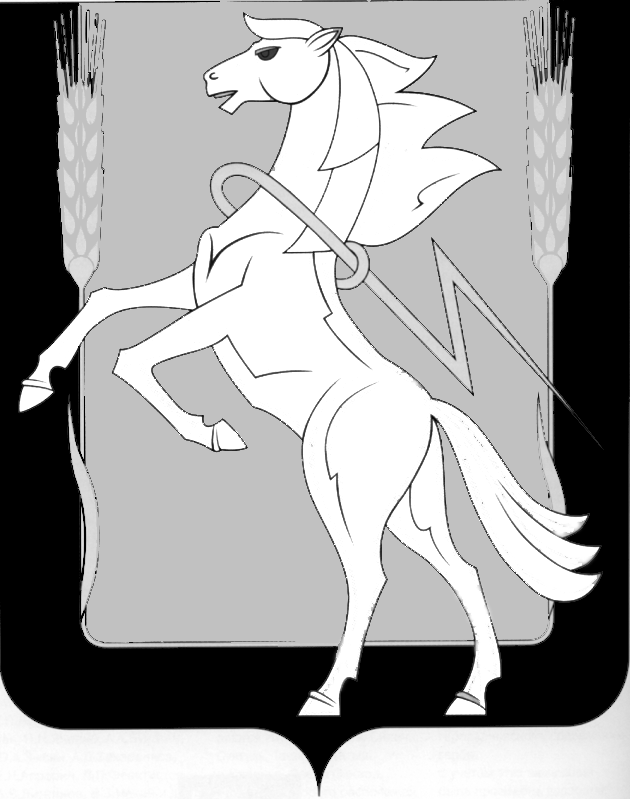 СОБРАНИЕ ДЕПУТАТОВ СОСНОВСКОГО МУНИЦИПАЛЬНОГО РАЙОНАшестого созываРЕШЕНИЕот « 22 » декабря 2021 года № 258О    внесении    изменений   в   Положение«О Почетной грамоте Собрания депутатовСосновского    муниципального    района», утвержденное        Решением      Собрания         депутатов Сосновского    муниципальногорайона от 15.03.2006г. № 203Собрание депутатов Сосновского муниципального района шестого созыва РЕШАЕТ:Внести в Положение «О Почетной грамоте Собрания депутатов Сосновского муниципального района», утвержденное Решением Собрания депутатов Сосновского муниципального района от 15.03.2006г. № 203 следующие изменения:1) в пункте 8 слова «3000 (три тысячи)» заменить словами «5000 (пять тысяч)».Признать утратившим силу Решение Собрания депутатов Сосновского муниципального района от 20.02.2008г. № 637 «О внесении изменений в Положение «О Почетной грамоте Собрания депутатов Сосновского муниципального района».Опубликовать настоящее Решение в информационном бюллетене «Сосновская Нива» и разместить на официальном сайте органов местного самоуправления Сосновского муниципального района www.chelsosna.ru в сети «Интернет». Настоящее Решение вступает в силу с момента его опубликования.Председатель Собраниядепутатов Сосновскогомуниципального района                                                           Г.М. Шихалёва